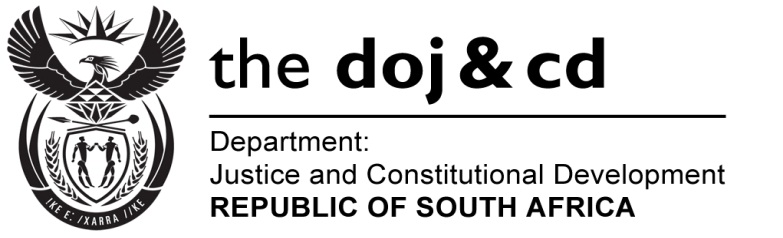 NATIONAL ASSEMBLYQUESTION FOR WRITTEN REPLYPARLIAMENTARY QUESTION: NO. 2554DATE OF QUESTION: 11 NOVEMBER 2016DATE OF SUBMISSION: 25 NOVEMBER 2016Mr W Horn (DA) to ask the Minister of Justice and Correctional Services:(a) What progress has been made with the Special Investigating Unit’s investigation into contracts of the Gauteng Health Department since the announcement of Proclamation R21 of 14 May 2010, (b) what are the full relevant reasons for the delays in finalising the specified investigation and (c) by what date will the investigation be completed;whether any criminal charges have been laid against any person involved in the investigation; if not, (a) why not and (b) by what date will criminal charges be laid against involved persons; if so, what are the relevant details?NW2969EREPLY:In response to the question posed by the Honourable Member, the Special Investigating Unit (SIU) has informed me that:The investigation on Proclamation R21 of 14 May 2010 is finalised. A final report to the President is being prepared and is anticipated to be submitted to Presidency by March 2017.The SIU have been working with the Asset Forfeiture Unit in attending to three (3) matters.The SIU referred evidence or alleged corruption, fraud and theft to the relevant Prosecuting Authority during 2011 and 2013 respectively in relation to the following:The appointment of 3P Consulting (PTY) Ltd vide Johannesburg,              CAS 755/09/2011; andThe appointment of the Baoki Consortium. The matter is under investigation by the Anti-Corruption Task Team (ACTT) vide, ref 40/2013.Further relevant details of the matters under investigation obtained from the National Prosecuting Authority are as follows:3P Consulting (PTY) LtdThe matter is still under investigation. The Forensic audit report from Gobodo is not finalised yet.No person has been charged with any offence.Following the completion of the investigation and the finalisation of the forensic audit report, a decision will be made regarding paragraph (iii) above.Baoki ConsortiumThe matter is under investigation by the ACTT.The Investigating Officer is tracing outstanding documentation.No person has been charged with any offence. Following the completion of the investigation a decision will be made regarding paragraph (iii) above. Any other details relating to these matters may be obtained from the South African Police Service (SAPS).